UNITED STATES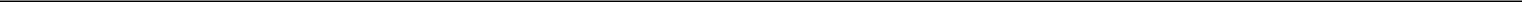 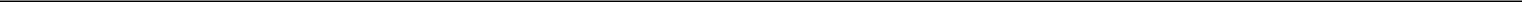 SECURITIES AND EXCHANGE COMMISSIONWashington, D.C. 20549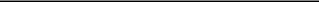 FORM 8-K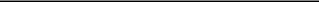 CURRENT REPORTPURSUANT TO SECTION 13 OR 15(d)OF THE SECURITIES EXCHANGE ACT OF 1934December 13, 2017Date of Report(Date of earliest event reported)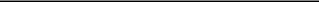 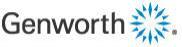 GENWORTH FINANCIAL, INC.(Exact name of registrant as specified in its charter)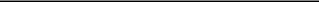 (804) 281-6000(Registrant’s telephone number, including area code)Not Applicable(Former Name or Former Address, if Changed Since Last Report)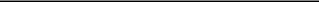 Check the appropriate box below if the Form 8-K filing is intended to simultaneously satisfy the filing obligation of the registrant under any of the following provisions (see General Instruction A.2 below):Written communications pursuant to Rule 425 under the Securities Act (17 CFR 230.425)Soliciting material pursuant to Rule 14a-12 under the Exchange Act (17 CFR 240.14a-12)Pre-commencement communications pursuant to Rule 14d-2(b) under the Exchange Act (17 CFR 240.14d-2(b))Pre-commencement communications pursuant to Rule 13e-4(c) under the Exchange Act (17 CFR 240.13e-4(c))Indicate by check mark whether the registrant is an emerging growth company as defined in Rule 405 of the Securities Act of 1933 (§230.405 of this chapter) or Rule 12b-2 of the Securities Exchange Act of 1934 (§240.12b-2 of this chapter).Emerging growth company ☐If an emerging growth company, indicate by check mark if the registrant has elected not to use the extended transition period for complying with any new or revised financial accounting standards provided pursuant to Section 13(a) of the Exchange Act. ☐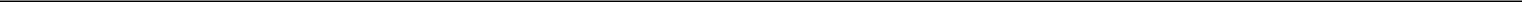 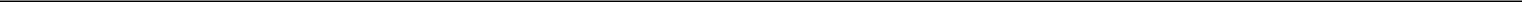 Item 5.07	Submission of Matters to a Vote of Security Holders.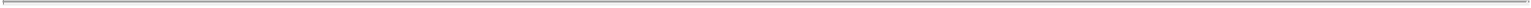 At the 2017 annual meeting of stockholders of Genworth Financial, Inc. (“Genworth”), held on December 13, 2017, the holders of Genworth’s Class A Common Stock entitled to vote at the meeting (1) elected all ten of the director nominees for the ensuing year, (2) approved, on an advisory basis, the compensation of Genworth’s named executive officers, (3) approved, on an advisory basis, the frequency of the advisory vote on Genworth’s executive officers compensation, (4) re-approved the material terms of performance goals for qualified performance-based awards under the 2012 Genworth Financial, Inc. Omnibus Incentive Plan and (5) ratified the selection of KPMG LLP as Genworth’s independent registered public accounting firm for 2017.The final voting results were as follows:Proposal 1Election of directorsAfter considering these results, and consistent with its own recommendation, Genworth’s Board of Directors has determined that Genworth will hold an advisory vote on named executive officer compensation on an annual basis until the next advisory vote on the frequency of the advisory vote on named executive officer compensation.Proposal 4Proposal 5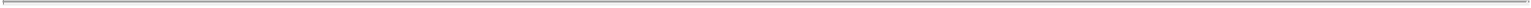 Ratification of the selection of KPMG LLP as the independent registered public accounting firm for 2017SIGNATURES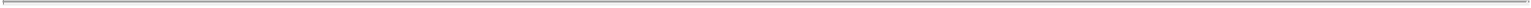 Pursuant to the requirements of the Securities Exchange Act of 1934, the registrant has duly caused this report to be signed on its behalf by the undersigned hereunto duly authorized.GENWORTH FINANCIAL, INC.Date: December 13, 2017	By:  /s/ Ward E. Bobitz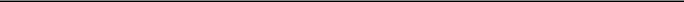 Ward E. BobitzExecutive Vice President andGeneral CounselDelaware001-3219580-0873306(State or other jurisdiction of(Commission(I.R.S. Employerincorporation or organization)File Number)Identification No.)6620 West Broad Street, Richmond, VA23230(Address of principal executive offices)(Zip Code)Votes ForVotes ForVotes ForVotes ForVotes ForVotes AgainstVotes AgainstVotes AgainstVotes AgainstAbstentionsAbstentionsAbstentionsAbstentionsBrokerBrokerBrokerWilliam H. BolinderWilliam H. BolinderVotes ForVotes ForVotes ForVotes ForVotes ForVotes AgainstVotes AgainstVotes AgainstVotes AgainstAbstentionsAbstentionsAbstentionsAbstentionsNon-VotesNon-VotesNon-VotesWilliam H. BolinderWilliam H. Bolinder300,346,717300,346,717300,346,7179,657,4139,657,4131,902,1901,902,190105,466,362105,466,362G. Kent ConradG. Kent Conrad300,828,726300,828,726300,828,726300,828,7269,288,7589,288,7589,288,7581,788,8361,788,836105,466,362105,466,362Melina E. HigginsMelina E. Higgins289,008,122289,008,122289,008,122289,008,12221,129,48821,129,48821,129,4881,768,7101,768,710105,466,362105,466,362Thomas J. McInerneyThomas J. McInerney300,044,080300,044,080300,044,080300,044,08010,116,57910,116,57910,116,5791,745,6611,745,661105,466,362105,466,362David M. MoffettDavid M. Moffett299,206,416299,206,416299,206,416299,206,41610,942,17010,942,17010,942,1701,757,7341,757,734105,466,362105,466,362Thomas E. MoloneyThomas E. Moloney300,736,789300,736,789300,736,789300,736,7899,378,2009,378,2009,378,2001,791,3311,791,331105,466,362105,466,362James A. ParkeJames A. Parke298,180,347298,180,347298,180,347298,180,34711,967,81811,967,81811,967,8181,758,1551,758,155105,466,362105,466,362Debra J. PerryDebra J. Perry300,098,913300,098,913300,098,913300,098,91310,051,69810,051,69810,051,6981,755,7091,755,709105,466,362105,466,362Robert P. Restrepo Jr.Robert P. Restrepo Jr.300,677,315300,677,315300,677,315300,677,3159,444,7049,444,7049,444,7041,784,3011,784,301105,466,362105,466,362James S. RiepeJames S. Riepe299,456,602299,456,602299,456,602299,456,60210,585,46610,585,46610,585,4661,864,2521,864,252105,466,362105,466,362Proposal 2Proposal 2Votes ForVotes ForVotes ForVotes ForVotes ForVotes AgainstVotes AgainstVotes AgainstVotes AgainstAbstentionsAbstentionsAbstentionsAbstentionsBrokerBrokerBrokerAdvisory vote to approve named executive officer compensationAdvisory vote to approve named executive officer compensationVotes ForVotes ForVotes ForVotes ForVotes ForVotes AgainstVotes AgainstVotes AgainstVotes AgainstAbstentionsAbstentionsAbstentionsAbstentionsNon-VotesNon-VotesNon-VotesAdvisory vote to approve named executive officer compensationAdvisory vote to approve named executive officer compensation291,887,842291,887,842291,887,84218,480,81518,480,8151,537,6631,537,663105,466,362105,466,362Proposal 3Proposal 3One YearOne YearOne YearTwo YearsTwo YearsTwo YearsThree YearsThree YearsThree YearsAbstentionsAbstentionsAbstentionsBrokerBrokerAdvisory vote to approve frequency of advisory vote on named executiveAdvisory vote to approve frequency of advisory vote on named executiveAdvisory vote to approve frequency of advisory vote on named executiveOne YearOne YearOne YearTwo YearsTwo YearsTwo YearsThree YearsThree YearsThree YearsAbstentionsAbstentionsAbstentionsNon-VotesNon-VotesAdvisory vote to approve frequency of advisory vote on named executiveAdvisory vote to approve frequency of advisory vote on named executiveAdvisory vote to approve frequency of advisory vote on named executiveofficer compensationofficer compensationofficer compensation244,582,454244,582,454244,582,454498,252498,252498,25264,860,81964,860,81964,860,81964,860,8191,964,7951,964,7951,964,7951,964,795105,466,362105,466,362105,466,362Votes ForVotes ForVotes AgainstVotes AgainstAbstentionsAbstentionsBrokerRe-approve material terms of performance goals for qualified performance-Votes ForVotes ForVotes AgainstVotes AgainstAbstentionsAbstentionsNon-VotesRe-approve material terms of performance goals for qualified performance-based awards under the 2012 Genworth Financial, Inc. Omnibus IncentivePlan293,714,90916,154,50116,154,5012,036,910105,466,362Votes ForVotes AgainstAbstentionsBrokerVotes ForVotes AgainstAbstentionsNon-Votes406,406,434406,406,4345,350,8515,350,8515,615,3975,615,397N/A